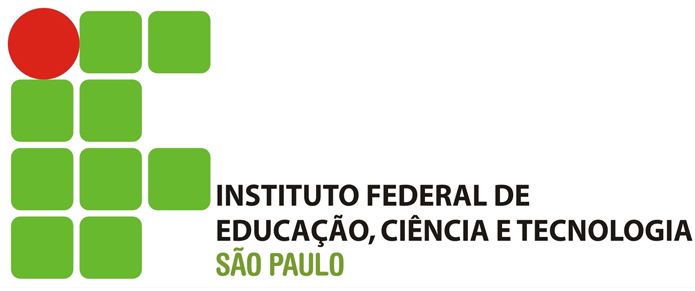 TERMO DE AUTORIZAÇÃO PARA MATRÍCULA DOS ALUNOS MENORES DE IDADEEu 		, portador(a) (nome do responsável legal)de identidade RG: 	, CPF: 		, declaro ser responsável legal pelo (a) aluno (a) 				, menor de 18 anos, matriculado (a) no curso de 		, período 		,    º ano, junto ao IFSP- Câmpus _____________. Por meio deste documento,AUTORIZO:(   ) a solicitação da matrícula do(a) meu(minha) filho(a) utilizando o seu próprio usuário e senha, sendo que farei o acompanhamento da solicitação da matrícula e do andamento do processo. (  ) antecipadamente a saída do (a) aluno (a) das dependências do câmpus, após o término das aulas no período matutino, quando houver continuidade das aulas no período vespertino. Estou ciente que, em alguns dias da semana o aluno(a) deverá retornar ao câmpus para dar continuidade às aulas no período vespertino, conforme o horário de aulas.(  ) a saída nas semanas de avaliações e reavaliações, antes do término de horário de aulas. A permissão de saída nos dias de avaliações será somente no horário das últimas aulas.DECLARO, sob as penas da lei, que estou ciente de que a homologação da matrícula do(a) meu (minha) filho(a) no IFSP está condicionada à análise e aprovação de todos os documentos entregues para comprovação.Presidente Epitácio,  	de 	de ______.Nome Legível dos pais ou responsávelTelefones para contato:(	) 	-  	(	) 	-  	PROGRAMAS EDUCACIONAIS QUE AUTORIZO O ACESSO:(  ) GOOGLE FOR EDUCATION(  ) OFFICE 365 FOR EDUCATION(  ) MICROSOFT IMAGINE TERMO DE USO:Declaro para os devidos fins que autorizo o Instituto Federal de Educação, Ciência e Tecnologia de São Paulo a conceder acesso ao menor acima relacionado, enquanto aluno regularmente matriculado nesta instituição de ensino, bem como, compartilhamento das informações fruto de seu acesso e utilização dos serviços dos programas educacionais assinalados, e considerando minha ciência do teor dos termos abaixo relacionados e anuência para os disposto nestes:I – Os termos do contrato “Google Apps for Education (GSuite)”https://gsuite.google.com/intl/pt-PT/terms/2013/1/premier_terms.html II – Os “Termos de Uso Adicionais para Serviços Adicionais” do GSuite https://gsuite.google.com/intl/pt-BR/terms/additional_services.htmlIII – Os termos da Lei americana de Proteção da Privacidade On-line das Crianças de 1998“https://www.ftc.gov/system/files/2012-31341.pdf”“https://jus.com.br/artigos/23373/a-atualizacao-da-lei-americana-de-protecao-dos-dados-das-criancas-na-internet” (Versão em Português)IV – Os termos da “Assinatura Microsoft Imagine”https://imagine.microsoft.com/pt-br/about/LicenseAgreementV - Os termos do “Contrato de Serviços da Microsoft”https://www.microsoft.com/pt-br/servicesagreementTERMO DE USO:Declaro para os devidos fins que autorizo o Instituto Federal de Educação, Ciência e Tecnologia de São Paulo a conceder acesso ao menor acima relacionado, enquanto aluno regularmente matriculado nesta instituição de ensino, bem como, compartilhamento das informações fruto de seu acesso e utilização dos serviços dos programas educacionais assinalados, e considerando minha ciência do teor dos termos abaixo relacionados e anuência para os disposto nestes:I – Os termos do contrato “Google Apps for Education (GSuite)”https://gsuite.google.com/intl/pt-PT/terms/2013/1/premier_terms.html II – Os “Termos de Uso Adicionais para Serviços Adicionais” do GSuite https://gsuite.google.com/intl/pt-BR/terms/additional_services.htmlIII – Os termos da Lei americana de Proteção da Privacidade On-line das Crianças de 1998“https://www.ftc.gov/system/files/2012-31341.pdf”“https://jus.com.br/artigos/23373/a-atualizacao-da-lei-americana-de-protecao-dos-dados-das-criancas-na-internet” (Versão em Português)IV – Os termos da “Assinatura Microsoft Imagine”https://imagine.microsoft.com/pt-br/about/LicenseAgreementV - Os termos do “Contrato de Serviços da Microsoft”https://www.microsoft.com/pt-br/servicesagreementTERMO DE REMATRÍCULA ONLINE PARA ESTUDANTE MENOR DE 18 ANOSEstou ciente do processo de Rematrícula de forma online, que será realizado antes do início de cada período letivo, por meio do sistema acadêmico SUAP e como responsável legal, por meio desse termo:(    ) AUTORIZO o(a) aluno(a) a realizar a sua rematrícula, utilizando o seu usuário e senha no sistema SUAP, e estou ciente que poderei realizar o acompanhamento dos registros acadêmicos através do mesmo sistema, empregando a chave de acesso, que consta no boletim impresso do discente.(    ) NÃO AUTORIZO o(a) aluno(a) a realizar a sua rematrícula, utilizando o seu usuário e senha no sistema SUAP, e estou ciente que terei que comparecer presencialmente ao câmpus em cada período de rematrícula, conforme calendário acadêmico, para realizar o procedimento de rematrícula.